Arthroscopic tenodesis versus tenotomy of the long head of biceps tendon in simultaneous rotator cuff repairD.Meraner, C. Sternberg, J. Vega, J. Hahne, M. Kleine, J. LeuzingerAbstract Introduction: Full thickness rotator cuff tears are a common cause of shoulder pain and disability. While the role of the rotator cuff seems to be well known, the clinical significance of the biceps tendon for shoulder function has still been a subject of controversy. The aim of this study was to evaluate differences between tenodesis or tenotomy in simultaneous rotator cuff repair.Methods: For this retrospective study 53 consecutive patients (25f/28m, Ø age 58 years) undergoing arthroscopic double row rotator cuff reconstruction and suture bridge repair were included. The LHB was treated with tenodesis (n=24) or tenotomy (n=29). Clinical examination was carried out for all patients after an average of 34 months (range, 27-38) following arthroscopic surgery. The Constant score,level of  pain, range of motion in flexion and abduction, and isometric force for the operated and healthy shoulder in flexion and abduction were recorded.Results: Patients in the tenodesis and tenotomy group reached similar good result regarding the Constant score (86.6±11.9 vs. 81.3±12.2; P=0.120), pain (median 0, range 0-8 vs. median 0, range 0-10; P=0.421), and range of motion (flexion: median 180°, range 90°-180° vs. median 180°, range 90°-180°; P=0.833; abduction: median 180°, range 90°-180° vs. median 180°, range 120°-180°; P=0.472). Postoperative popeye sign was found only in one patient (1.9%). At the time of postoperative follow-up, no patient reported cramping of the biceps. Isometric forces in abduction of the tenotomy group (mean: 4.7±2.9kg; maximum: 5.5±2.8kg) was significant lower compared to the tenodesis group (mean: 6.6±3.0kg, P=0.019; maximum: 7.7±2.9kg, P=0.007) and compared to healthy shoulders (mean: 6.1±3.0kg P=0.004; maximum: 7.4±3.1kg, P= 0.001), all other measurements were similar.Conclusion: According to our results arthroscopic biceps tenodesis and tenotomy are valuable procedures in simultaneous rotator cuff repair regarding function, pain, and range of motion. However, the tenotomy group showed reduced strength in abduction.Key words (4 to 6 words): tenotomy, tenodesis, biceps tendon, shoulder arthroscopyLevel of Evidence: Level IV, retrospective case series.INTRODUCTIONFull thickness rotator cuff tears are a common cause of shoulder pain and disability.5 The all-arthroscopic repair of small, large, and massive rotator cuff tears is a frequently used procedure providing good clinical results.11,16,17,22 While the role of the rotator cuff seems to be well known, the clinical significance of the biceps tendon for shoulder function has been a subject of controversy for some time. There is a wide consensus that the long head of the biceps (LHB) tendon is a troublesome pain generator in the shoulder. Isolated LHB pathologies, such as tenosynovitis, rupture, subluxation or instability pulley lesions, and SLAP lesions were successfully treated with tenotomy or tenodesis.3,4,8,10 Walch24 and Boileau3 described in two independent studies that performing tenotomy or tenodesis of the LHB tendon can effectively treat severe pain and dysfunction caused by an irreparable rotator cuff tear. Despite these encouraging clinical results, arthroscopic tenotomy does not appear to alter the progressive radiographic changes that occur with long-standing rotator cuff tears.3,24 Some authors detected that the LHB played a key role in the development of full thickness rotator cuff tears.12,13 Instability of the LHB varies from subluxation to dislocation and is usually associated with rotator cuff tears, especially subscapularis tendon tears.2 Habermeyer et al.9 defined four different arthroscopically observed types of lesions of the superior glenohumeral ligament (SGHL) combined with LHB instability and supraspinatus and/or subscapularis tendon tears.  They found that a pulley lesion lead to instability of the LHB tendon, causing increased passive anterior translation and upward migration of the humeral head, resulting in an anterosuperior impingement of the shoulder.While the role of the LHB tendon as a troublesome pain generator in the shoulder seems to be clear, there is doubt about its biomechanical function. A majority of biomechanical studies investigating the role of the LHB have focused on its contributions to glenohumeral stability, restraining abnormal translations.10,14,18  Pagnani et al.18 tested the effect of simulated contraction of the LHB in 10 cadaveric shoulders and showed significantly decreased humeral head translations anteriorly, superiorly, and inferiorly when load was applied to the biceps, especially in lower angles of elevation. Itoi et al.10 concluded from their biomechanical studies that the LHB and the short head of the biceps brachii are anterior stabilizers to the glenohumeral joint in abduction and external rotation. Kumar et al.14 found in their biomechanical studies that the LHB plays a stabilizing role in the glenohumeral joint in powerful elbow flexion and supination. In vivo radiographic studies as performed by Warner and McMahon 25 showed a significant superior translation of the humeral head at all degrees of abduction in patients with rupture of the LHB. In another study  intraoperative electrical stimulation of the biceps muscle was performed during arthroscopy and five patients showed a better central positioning of the humeral head.Kido et al. 12 documented in their radiographic study higher humeral head positions in patients with rotator cuff tears without contraction of the biceps tendon. Yet, such efforts could not lead to a consens and the function of the LHB tendon and its role in glenohumeral kinematics still remains poorly understood because of the difficulty of performing biomechanical and in vivo studies. Current surgical treatment strategies of LHB pathologies are either reconstructive techniques, and tenodesis or tenotomy. Based on our experience, surgical repair is only indicated in rare cases and is not recommendable in cases of arthroscopic full rotator cuff tear repair. There is only little knowledge of combined rotator cuff repair and tenodesis or tenotomy of the LHB. 6,8,13,15,21Hyun et al. 15 proved that arthroscopic biceps tenodesis done with one suture anchor resulted in good clinical outcomes,  when done along with rotator cuff repair at the same time. Shank et al. 23 found no statistical difference concerning clinical function in the elbow joint. Forearm supination and  elbow flexion strength were the same in the tenotomy-, tenodesis-, and control groups. Other authors described differences between tenotomy and tenodesis in the development of a popeye sign, but could not find significant differences in the clinical or functional outcome when concomitant rotator cuff lesions repair was performed. 6,13,21In our institution arthroscopic rotator cuff repair is frequently performed with concomitant tenodesis or tenotomy, since we believe, that persistent pain from the LHB is likely to have more negative functional consequences than the loss of the tendon itself. And therefore the aim of the present study was to evaluate differences between tenotomy or tenodesis in simultaneous rotator cuff repair.MATERIAL AND METHODSThis retrospective study included 53 patients (25 female, 28 male) with a mean age of 58.49 years (range 39-77), who underwent arthroscopic double row rotator cuff reconstruction and suture bridge repair between March and July 2009. All patients underwent preoperative magnetic resonance imaging (MRI) and plain x-rays were also taken, namely anteroposterior and outlet view. No postoperative MRI was performed, except for  patients having persistent pain or loss of function for more than three months postoperatively. Plain x-rays were performed on the first day after surgery and six weeks postoperatively. Included were only patients with a preoperative MRI, verifying rupture or partial rupture of the supraspinatus tendon, pain and/or loss of function of their shoulder and positive clinical tests (e.g. Jobe test) for the supraspinatus. The decision for tenodesis or tenotomy was made intraoperatively. If the LHB tendon showed a complete or partial rupture or severe degenerative signs like intratendineous splitting, tenotomy was performed. Excluded were patients with an irreparable rupture of the supraspinatus tendon, due to degeneration or retraction of the ruptured tendon to the level of the glenoid.Surgical procedureAll patients were operated by two experienced surgeons who were not involved in the follow-up evaluation of the patients. For the standardized arthroscopic surgery, all patients where placed in the beach chair position, after regional anesthesia with an interscalene block was administered. A 4 mm scope with a 30° angle was used for imaging. After setting a dorsal standard portal for the camera entrance a diagnostic arthroscopy was performed to evaluate the subscapularis, supraspinatus and infraspinatus tendon. The LHB tendon, its pulley, the sulcus bicipitalis, and the labral complex and glenohumeral ligaments were also assessed and all pathologic findings were photo-documented (Figure 1 to XXX).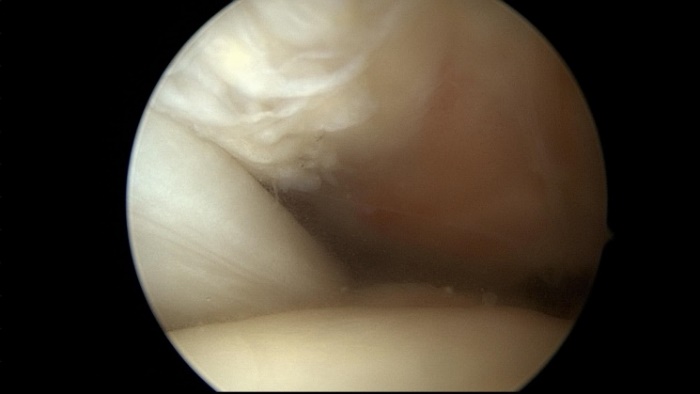 Figure 1: Long head of biceps (LHB) tendon with pulley lesion and rupture of the supraspinatus (SSP) tendon.Tenodesis was performed with a common suture anchor loaded with two orthocord sutures (Figure 2). The anchor was placed in the bicipital groove (Figure 2A) and one suture was passed through the tendon twice, the other one passed through the tendon using lasso loop technique (Figure 2B). After knotting the sutures with a common knot pusher, the tendon was cut with a radiothermal device and projecting parts of the tendon were cut off with a punch. A  B  C  D E Figure 2: Tenodesis: (A) insertion of the screw in the bicipital groove after preparing the sulcus with the shaver. (B) lasso loop. (C) lasso loop after cutting and preparing the modified Mason-Allen stitch. (D) knotting of the second wire. (E) result of the tenodesis after tenotomy.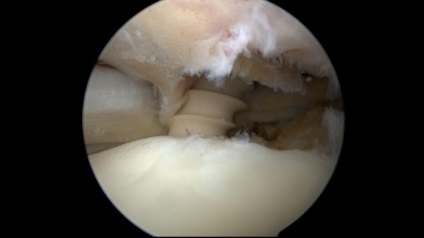 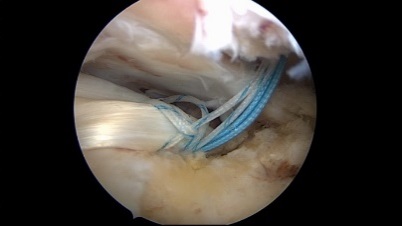 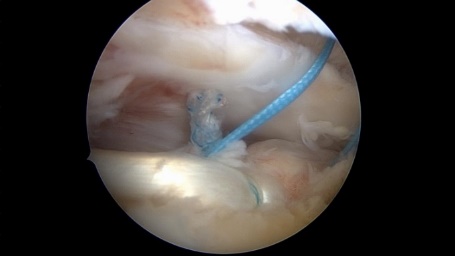 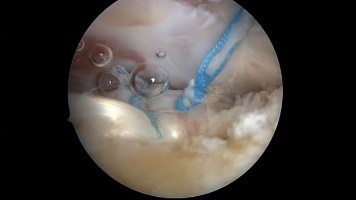 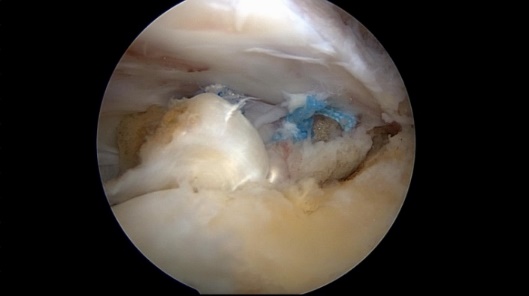 Tenotomy was performed according to Koh and Kim et al.13 by cutting the tendon with a broad part of the superior labrum, which then sticks in the sulcus bicipitalis leading to a kind of soft tissue tenodesis.Tenotomy and tenodesis was performed in 54.7% and 45.3% of patients, respectively. Concomitnant treatments included acetabuloclavicular joint resection (43.4%) and capsulotomy (9.4%). Alltogether 5/53=0.0943=9.4% (SLAP) and 9/53=0.1698=17.0%  pulley lesions were detected. 22/53=0.4150 =41.5% presented with synovitis of the LHB. All patients were treated with an abduction-orthesis for six weeks and restricted weight bearing in elbow flexion for further two weeks. Regular assisted physiotherapy was not applicable in our postoperative regime.Postoperative clinical examination included the Constant score, pain was measured on a scale from 0 (no pain) to 15 points (extreme pain), range of motion in flexion and abduction was assessed using a goniometer. Isometric force in both arms was measured in abduction and flexion with IsoForce Control EVO2.StatisticsDescriptive statistics were used to summarize baseline data. For categorical variables, percentages were calculated. Normal distribution was determined visually by the inspection of histograms and using the Kolmogorov-Smirnov test. Normal distributed continuous variables were expressed as mean and standard deviation, while for non-normal distributed continuous variables median and range was used. Equity of variances was established by performing Levenes tests. Treatment group comparisons were performed using independent t-tests and Mann-Whitney U-tests, chi-square, and Kruskal-Wallis tests. Paired t-tests were performed to analyze differences regarding isometric forces between operated and healthy shoulders. The alpha level was maintained  at a P < 0.05 for all analyses. All data were analyzed using SPSS 21® (IBM® Corporation, Armonk, USA).RESULTSBaseline characteristicts of the tenodesis and tenotomy group were similar (Table 1). Table 1 Baseline characterisctics* Indepentent t-test and Chi-square tests. The majority of patients reached a Constant score above 80 points (75.5%; mean and SD: 83.7±12.3), had no pain (0 points; 77.4%; median 0 range, 0-10), and yieled full range of motion in flexion (88.7%; median 180 range, 90-180) and abduction (79.2%; median 180 range, 90-180). However, there was no significant difference between the treatment goups regarding Constant score, pain and range of motion (Table 2). Postoperative popeye sign was found only in one patient (1.9%) of the tenotomy group. At the time of postoperative follow-up, no patient reported cramping of the biceps. Isometric force measurments of the operated shoulder showed significant differences between the tenotomy and tenodese group in mean and maximum abduction, but not in flexion (Table 2). Paired comparisions between all operated and healthy shoulders showed also significant differences between mean (5.6±3.1 vs. 6.5±3.4, P = 0.004) and maximum (6.5±3.0 vs. 8.0±4.4, P = 0.002) abduction force, but not for isometric force in flexion (mean: 12.5±5.7 vs. 13.0±6.2, P=0.509; maximum: 14.5±5.9 vs. 14.5±6.8, P=0.921). However, isometric forces in abduction of the tenotomy group was significantly lower compared to the tenotomy group and compared with healthy shoulders. (Table 2).Table 2 Postoperative outcome compared between tenodesis and tenotomy.* Independent t-tests and Mann-Whitney U-tests, chi-square tests, and Kruskal-Wallis tests§ Mean of three mearsures $ Paired t-testsDISCUSSIONArthroscopic tenotomy and tenodesis of the LHB tendon done  simultaneously with all arthroscopic rotator cuff repair in a cohort of 53 patients showed similar results in function, pain, range of motion, and strength, except for the isometric force in the abduction, in this case the tenotomy group had poorer results. We have compared our results to the ones published from other authors.  Boileau et al.4 reported a final Constant score of 61.2 in 39 cases of tenotomy and 72.8 in 33 cases of tenodesis, which are lower than the Constant scores in our cohort. But it has to be taken into account, that the majority of the cohort had massive, irreparable rotator cuff tears. (34 out of 43). Therefore the poorer clinical outcome is no surprise. Edwards et al7 found patient satisfaction in 82% of the cases of tenotomy versus in 90% of tenodesis. We could also find a high grade of satisfaction in our tenotmoy group, as there were no cases of cramping of the biceps. Scheibel et al.20 conclude in a comparative study that bony anchor fixation might have better results in functional outcomes, contrary to our results. Significant differences were found for the LHB-score, the cosmetic result and the structural integrity of the construct. But for the constant score results were the same in both groups – like in our study. Zhang et al27 found that tenotomy and tenodesis done simultaneously with rotator cuff repair deliver the same reults regarding strength as well as Constant score. Wittstein and Queen29 state that the tenotomy group had lower supination peak torque relative to the nonoperated side, compared to the tenodesis group. But there was no difference when measuring peak flexion torque or supination or flexion endurance.  Koh et al.13 found similar results in functional outcome in their comparative study between tenotomy and tenodesis, but described the occurance of more popeye signs in patients treated with tenotomy. Interestingly, only one patient of the tenotomy group showed a popeye sign, while none of the tenodesis group reported a sign of migration of the LHB. This might be explainable, because the technique used for tenotomy described by Kim13, leads to a broad shaped rear section of the loose end of the tendon, which normally gets stuck in the sulcus leading to a soft tissue tenodesis.There were also no signs of cramping in our tenotomy group at the time of follow up, however cramping sensations shortly after surgery were not evaluated. Other authors such as Kany et al26 also reported no cases of cramping in their study whereas Duff et al 28 could find such a condition in only 2 out of 117 patients after tenotomy. Limitations of the present study are mainly related to its retrospective design. No preoperative data were available. Furthermore, it was not possible to evaluate, since it was not a randomized trial and the two treatment groups were not compared to all arthroscopic rotator cuff repair without LHB treatment, if the simultaneous rotator cuff repair influenced the outcome of the LHB-tendon-intervention in any way.We conclude that according to our results arthroscopic LHB tendon tenotomy and tenodesis are both valuable procedures in simultaneous rotator cuff repair regarding function, pain, and range of motion. However patients after tenotomy showed reduced strength in abduction.We also conclude that tenotomy combined with cuff repair probably might be a cost and time saving procedure compared to tenodesis, because there is no implant needed and there is also no need for any kind of knotting technique.REFERENCESAndrews JR, Carson WG Jr, McLeod WD. Glenoid labrum tears related to long head of the biceps. Am J Sports Med 1985;13:337-341.Bennet WF. Arthroscopic repair of isolated subscapularis tears: A prospective cohort with 2- to 4-year follow-up. Arthroscopy 2003 Feb;19(2):131-43.  http://dx.doi.org/10.1053/jars.2003.50053Boileau P, Baqué F, Valerio L, Ahrens P, Chuinard C, Trojani C. Isolated arthroscopic biceps tenotomy or tenodesis improves symptoms in patients with massive irreparable rotator cuff tears. J Bone Joint Surg Am. 2007 Apr;89(4):747-57.  http://dx.doi.org/10.2106/JBJS.E.01097Boileau P, Krishan SG, Coste JS, Walch G. Arthroscopic biceps tenodesis: A new technique using bioabsorbable interference screw fixation. Arthroscopy 2002 Nov-Dec;18(9):1002-12. http://dx.doi.org/10.1053/jars.2002.36488Cofield RH. Rotator cuff disease oft he shoulder. J Bone Joint Surg Am. 1985 Jul;67(6):974-9.De Carli A, Vadalà A, Zanzotto E, Zampar G, Vetrano M, Iorio R, Ferretti A. Reparable rotator cuff tears with concomitant long.head biceps lesions: tenotomy or tenotomy/tenodesis? Knee Surg Sports Traumatol Arthrosc. 2012 Dec;20(12):2553-8. http://dx.doi.org/10.1007/s00167-012-1918-5. Epub 2012 Feb 15.Edwards TB, Walch G, Sirveaux F, Molé D, Nové-Josserand L, Boulahia A, Neyton L, Szabo I, Lindgren B. Repair of tears of the subscapularis. J Bone Joint Surg Am. 2005 Apr;87(4):725-30. http://dx.doi.org/10.2106/JBJS.D.02051Frost A, Zafar MS, Maffulli N. Tenotomy versus tenodesis in the management of pathologic lesions of the tendon of the long head of the biceps brachii. Am J Sports Med. 2009 Apr;37(4):828-33. http://dx.doi.org/10.1177/0363546508322179. Epub 2008 Sep 1.Habermeyer P, Magosch P, Pritsch M, Scheibel MT, Lichtenberg S. Anterosuperior impingement of the shoulder as a result of pulley lesions: a prospective arthroscopic study. J Shoulder Elbow Surg. 2004 Jan-Feb;13(1):5-12. https://dx.doi.org/10.1016/j.jse.2003.09.013Itoi E, Kuechle DK, Newman SR, Morrey BF, An KN. Stabilising     function of the biceps in stable and unstable shoulders. J Bone Joint Surg Br. 1993;75:546-550.Jones CK, Savoie FH3 rd. Arthroscopic repair of large and massive rotator cuff tears. Arthroscopy 2003 Jul-Aug;19(6):564-71. https://dx.doi.org/10.1016/S0749-8063(03)00169-5Kido T, Itoi E, Konno N, Sano A, Urayama M, Sato K. The depressor function of biceps on the head of the humerus in shoulders with tears of the rotator cuff. J Bone Joint Surg Br. 2000;82:416-419.Kho KH, Ahn SH, Kim SM, Yoo JC. Treatment of biceps tendon lesions in the setting of rotator cuff tears: prospective cohort study of tenotomy versus tenodesis. Am J Sports Med 2010 Aug;(38(8):1584-90. https://dx.doi.org/10.1177/0363546510364053. Epub 2010 Jun 15.Kumar VP, Satku K, Balasubramaniam P. The role of the long head of the biceps brachii in the stabilization of the head of the humerus. Clin Orthop Relat Res  1989 Jul;(244):172-5.Lee HI, Shon MS, Koh KH, Lim TK, Heo J, Yoo JC. Clinical and radiologic results of arthroscopic biceps tenodesis with suture anchor in the setting of rotator cuff tear. J Shoulder Elbow Surg. 2014 Mar;23(3):e53-60. https://dx.doi.org/10.1016/j.jse.2013.06.004. Epub 2013 Sep 8.Lyons TR, Savoie FH 3rd, Field LD.  Arthroscopic repair of partial-thickness tears of the rotator cuff. Arthroscopy 2001 Feb;17(2):219-23.Millet PJ, Mazzocca A, Guanche CA. Mattress double anchor footprint repair: a novel, arthroscopic rotator cuff repair technique. Arthroscopy. 2004 Oct;20(8):875-9. https://dx.doi.org/10.1016/j-arthro.2004.07.015Pagnani MJ, Deng XH, Warren RF, Torzilli PA, O’Brien SJ. Role of the long head of  the biceps brachii in glenohumeral stability: a biomechanical study in cadavera. J Shoulder Elbow Surg 1996 Jul-Aug;5(4):255-262.Patte D. Classification of rotator cuff lesions. Clin Orthop Relat Res. 1990 May;(254)81-6.Scheibel M, Schröder RJ, Chen J, Bartsch M. Arthroscopic soft tissue tenodesis versus bony fixation anchor tenodesis of the long head of the biceps tendon. Am J Sports Med 2011 May;39(5):1046-52. http://dx.doi.org/10.1177/0363546510390777. Epub 2011 Jan 21.Sentürk I, Ozalay M, Akpinar S, Leblebici B, Cinar BM, Tuncay C. Clinical and isokinetik comparison between tenotomy and tenodesis in biceps pathologies. Acta Orthop Traumatol Turc 2011;45(1):41-6. http://dx.doi.org/10.3944/AOTT.2011.2308. Epub 2010 Jun 15.Severud EL, Ruotolo C, Abbott DD, Nottage WM. All-arthroscopic versus mini-open rotator cuff repair: A long term retrospective outcome comparison. Arthroscopy 2003 Mar;19(3)234-8. http://dx.doi.org/10.1053/jars.2003.50036Shank JR, Singleton SB, Hawkins J, Decker MJ, Torry MR. A comparison of supination and elbow flexion strength in patients either proximal biceps release or tenodesis. Presented at the Meeting of the American Orthopedic Society for Sports Medicine, Hershey, PA, July 2006.Walch G, Edwards TB, Boulahia A, Nové-Josserand L, Neyton L, Szabo I. Arthroscopic tenotomy of the long head of the biceps in the treatment of rotator cuff tears: clinical and radiographic results of 307 cases. J Shoulder Elbow Surg 2005 May-Jun;14(3):238-46. http://dx.doi.org/10.1016/j.jse.2004.07.008Warner JJ, MCMahon PJ. The role of the long head of the biceps brachii in superior stability of the glenohumeral joint. J Bone Joint Surg Am 1995;77:366-372.Kany J, Guinand R, Amaravathi RS, Alassaf I. The keyhole technique for arthroscopic tenodesis of the long head of the biceps tendon. In vivo prospective study with a radio-opaque marker. Orthop Traumatol Surg Res. 2015 Feb;101(1):31-4. doi: 10.1016/j.otsr.2014.10.016. Epub 2015 Jan 8.Zhang Q, Zhou J, Ge H, Cheng B. Tenotomy or tenodesis for long head biceps lesions in shoulders with reparable rotator cuff tears: a prospective randomised trial. Knee Surg Sports Traumatol Arthrosc. 2015 Feb;23(2):464-9. doi: 10.1007/s00167-013-2587-8. Epub 2013 Jul 5. Duff SJ, Campbell PT. Patient acceptance of long head of biceps brachii tenotomy. J Shoulder Elbow Surg. 2012 Jan;21(1):61-5. doi: 10.1016/j.jse.2011.01.014. Epub 2011 Mar 30.Wittstein JR, Queen R, Abbey A, Toth A, Moorman CT 3rd. Isokinetic strength, endurance, and subjective outcomes after biceps tenotomy versus tenodesis: a postoperative study. Am J Sports Med. 2011 Apr;39(4):857-65. doi: 10.1177/0363546510387512. Epub 2010 Dec 28.Tenodesis(n=24)Tenotomy(n=29)P value*Age (years)57.6±9.059.2±9.20.530Gender (female/male)9/1516/130.271Shoulder side (right/left)14/1019/100.776Dominant arm (yes/no)14/1022/70.240Concomitant treatment(s)Acetabuloclavicular joint resection (yes/no)11/1312/170.786Capsulotomy (yes/no)3/212/270.649Tenodesis(n=24)Tenotomy(n=29)Pvalue*Constant score (points)86.6±11.981.3±12.20.120Pain (0 to 15 points)0 (0-8)0 (0-10)0.421Flexion (degrees)180 (90-180)180 (90-180)0.833Abduction (degrees)180 (90-180)180 (120-180)0.472Cramps (yes/no)0/240/29-Popeye sign (yes/no)0/241/281.000Isometric force measurmentsoperated shoulder in flexion (mean§, kg)13.3±5.711.8±5.70.340healthy shoulder in flexion (mean§, kg)12.9±6.613.1±6.00.892P value$ (operated vs. healthy)0.7080.157-operated shoulder in flexion (maximum, kg)15.2±6.013.9±5.90.446healthy shoulder in flexion (maximum, kg)14.0±7.115.0±6.70.606P value$ (operated vs. healthy)0.3080.064-operated shoulder in abduction (mean§, kg)6.6±3.04.7±2.90.019healthy shoulder in abduction (mean§, kg)7.0±3.96.1±3.00.366P value$ (operated vs. healthy)0.3930.004-operated shoulder in abduction (maximum, kg)7.7±2.95.5±2.80.007healthy shoulder in abduction (maximum, kg)8.7±5.57.4±3.10.310P value$ (operated vs. healthy)0.2240.001-